Vielen Dank, dass du dir unsere Lebenslauf-Vorlage heruntergeladen hast! Bei den einzelnen Stationen im Lebenslauf handelt es sich um Mustertexte, weshalb du die Vorlage mit deinen eigenen Informationen füllen und den Lebenslauf für deine Bewerbung individualisieren solltest.Lösche dazu diese Seite aus diesem Dokument und ergänze den Lebenslauf mit deinen persönlichen Daten. Die Seite kannst du ganz einfach löschen, indem du alle Inhalte auf dieser Seite markierst und die Entfernen-Taste („Entf“) drückst.Wenn du dich beim Erstellen deines Lebenslaufs nicht 100% sicher fühlst, empfehlen wir dir den kostenlosen Bewerbungsgenerator von bewerbung2go. Dieser bietet dir neben verschiedenen Designvorlagen inhaltliche Vorschläge passend zur ausgewählten Jobbeschreibung. Damit kannst du Schritt für Schritt deinen individuellen Lebenslauf erstellen:Hier entlang zum kostenlosen Bewerbungsgenerator von bewerbung2go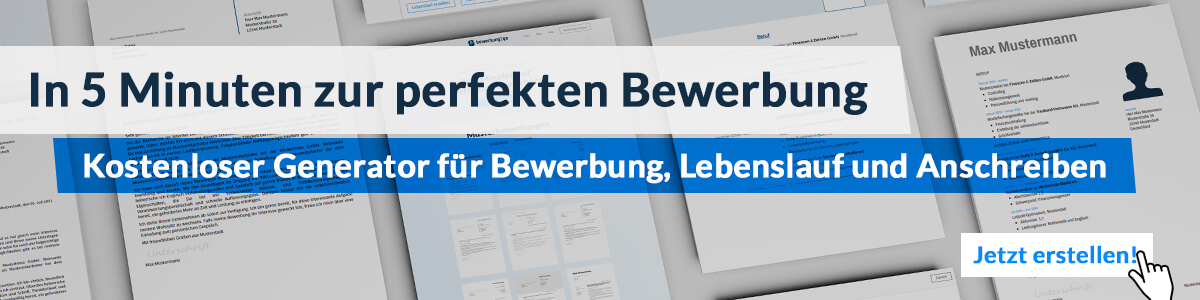 Carmen Bär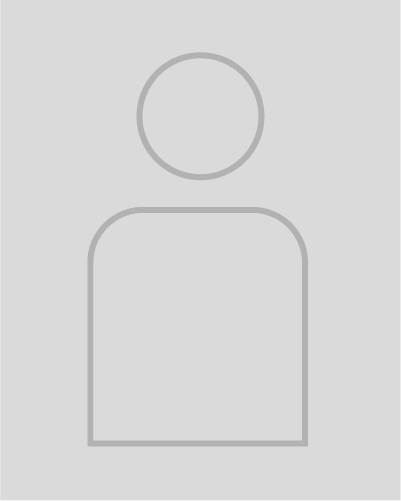 VerkäuferinFundierte Kenntnisse in der strategischen und 
operativen SteuerungQualitätsmanagement und vertriebliche AufgabenUmfassendes betriebswirtschaftliches Know-howAusgeprägte Kunden- und Serviceorientierung mit innovativen Ideen zur KundenbindungKunden- und marktorientierte Denk- und HandlungsweiseLebenslaufBerufserfahrungenSeit 08.2010	123-Verkauft GmbH, StandortVerkäuferinKundenberatungProduktpräsentationQualitätsmanagementMitarbeit bei der Analyse und Planung verschiedener Werbestrategien Ausbildung08.2008 - 07.2010	Ausbildungsstätte, StandortAusbildung zur Verkäuferin Abschluss: IHK geprüfte Verkäuferin08.2002 - 06.2008	Realschule Muster, StandortAbschluss: Mittlere ReifeWeiterbildungen2016	Marketing2014	Verkaufsstrategien2012	QualitätsmanagementWeitere Fähigkeiten und KenntnisseSprachkenntnisse	Deutsch, Muttersprache	Englisch, fließend in Wort und SchriftEDV	Microsoft Word, Excel, PowerPoint, OutlookFührerschein	Klasse BEhrenamt	Engagement im SportvereinMusterstadt, 01.01.2023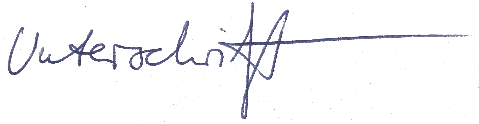 Carmen Bär